南通市2023年度考试录用公务员（非人民警察职位）县（市、区）资格复审时间地点表注：资格复审工作时间为9︰00-12︰00，13︰00-16︰00。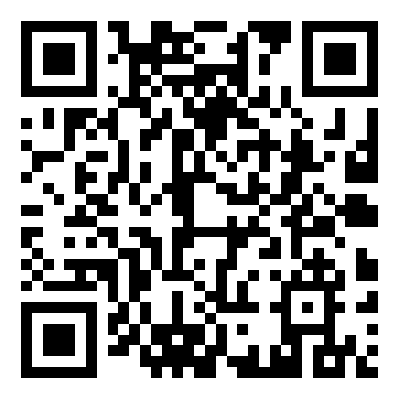 考生可扫码查看考点位置图地区时间地点海安市2023年2月12日海安市文化艺术中心（海安市长江中路81号）如皋市2023年2月11日如皋市外国语学校体育馆（如皋市如城街道解放路666号）如东县2023年2月11日如东中等专业学校体育馆（如东经济开发区黄河路与泰山路交汇处红绿灯往东150米）启东市2023年2月11日启东市委党校（启东市汇龙镇人民西路2188号）崇川区2023年2月12日南通人力资源大厦一楼北区（南通市崇川区工农北路150号）通州区2023年2月11日南通市通州卫生职工中等专业学校（南通市通州区银河路21号）海门区2023年2月11日南通市海门卫生职工中等专业学校（南通市海门区富江路268号）